§1524.  Limited liability company agreement; effect on 3rd parties and relationship to records effective on behalf of limited liability company1.  Manner of amendment.  If a limited liability company agreement provides for the manner in which it may be amended, including by requiring the approval of a person who is not a party to the limited liability company agreement or the satisfaction of conditions, it may be amended only in that manner or as otherwise permitted by law.  The approval of the person may be waived by the person and any conditions may be waived by all persons for whose benefit those conditions were intended.[PL 2009, c. 629, Pt. A, §2 (NEW); PL 2009, c. 629, Pt. A, §3 (AFF).]2.  Rights provided.  A limited liability company agreement may provide rights to any person, including a person who is not a party to the limited liability company agreement, to the extent set forth in the agreement.[PL 2009, c. 629, Pt. A, §2 (NEW); PL 2009, c. 629, Pt. A, §3 (AFF).]3.  Obligations to transferee or dissociated member.  The obligations of a limited liability company and its members to a person in the person's capacity as a transferee or dissociated member are governed by the limited liability company agreement.  An amendment to the limited liability company agreement made after a person becomes a transferee or dissociated member is effective with regard to any debt, obligation or other liability of the limited liability company or its members to the person in the person's capacity as a transferee or dissociated member.[PL 2009, c. 629, Pt. A, §2 (NEW); PL 2009, c. 629, Pt. A, §3 (AFF).]SECTION HISTORYPL 2009, c. 629, Pt. A, §2 (NEW). PL 2009, c. 629, Pt. A, §3 (AFF). The State of Maine claims a copyright in its codified statutes. If you intend to republish this material, we require that you include the following disclaimer in your publication:All copyrights and other rights to statutory text are reserved by the State of Maine. The text included in this publication reflects changes made through the First Regular and First Special Session of the 131st Maine Legislature and is current through November 1. 2023
                    . The text is subject to change without notice. It is a version that has not been officially certified by the Secretary of State. Refer to the Maine Revised Statutes Annotated and supplements for certified text.
                The Office of the Revisor of Statutes also requests that you send us one copy of any statutory publication you may produce. Our goal is not to restrict publishing activity, but to keep track of who is publishing what, to identify any needless duplication and to preserve the State's copyright rights.PLEASE NOTE: The Revisor's Office cannot perform research for or provide legal advice or interpretation of Maine law to the public. If you need legal assistance, please contact a qualified attorney.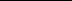 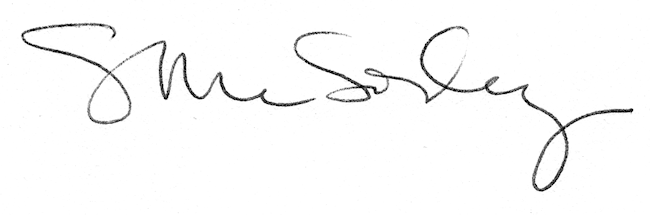 